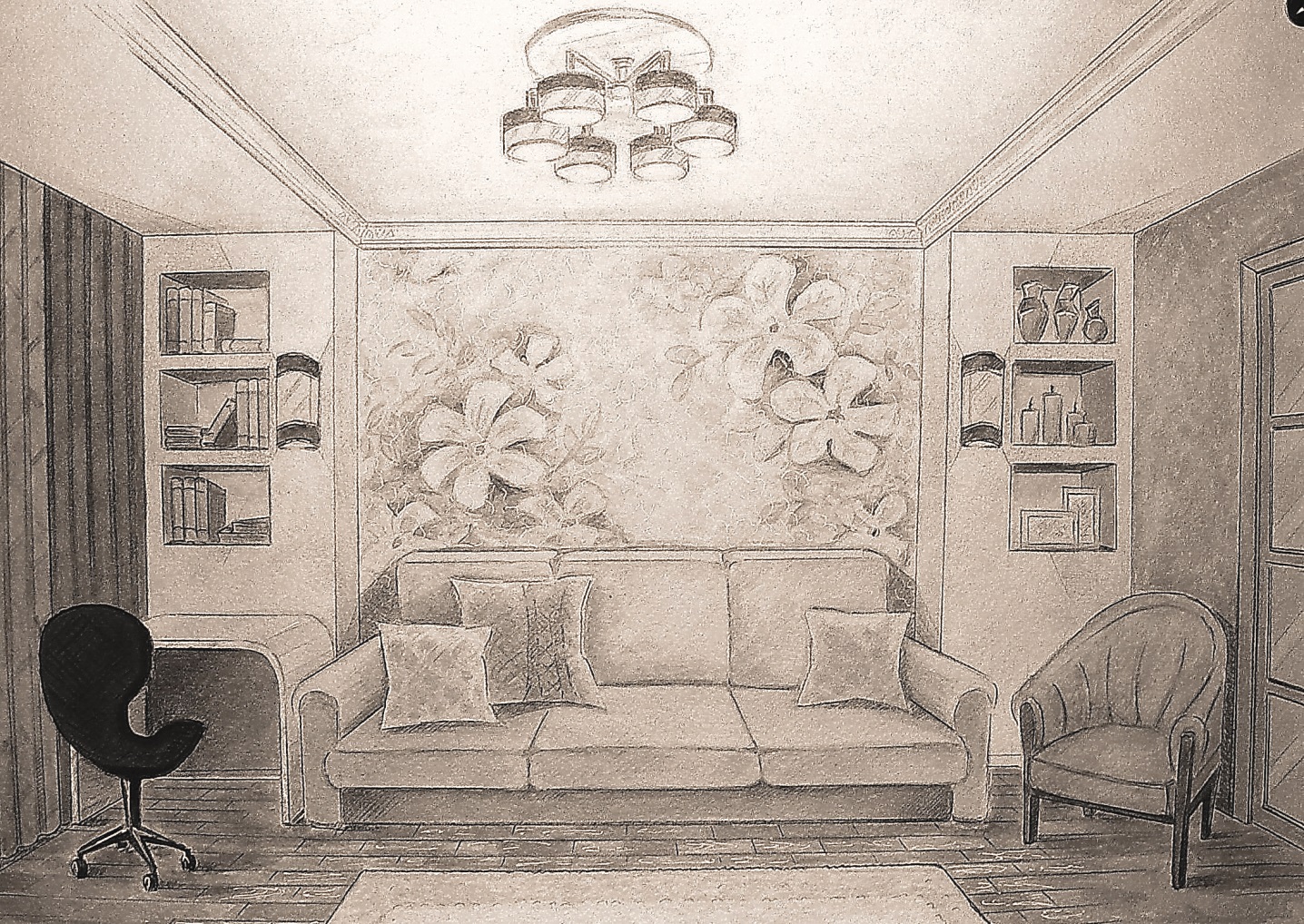 Заказчик: Иванов Иван ИвановичИстолнитель: Звягинцева Анна Александровна(Калуга, 2018г.)